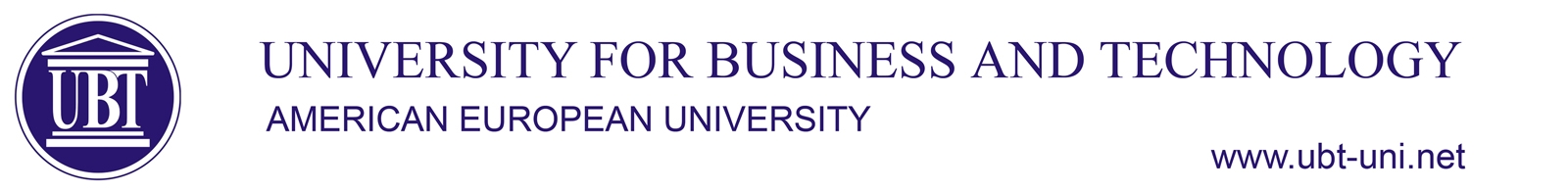 …………………………………………………………………………………………………………………………………………………………BSc Fakulteti i Arkitekturës SillabusLënda3D MODELIM 3D MODELIM 3D MODELIM 3D MODELIM LëndaLlojj SemestriECTSKodiLëndaOBLIGATIVE (O)3330-3DM-352Ligjeruesi i lëndësGëzim Radoniqi, Msc Gëzim Radoniqi, Msc Gëzim Radoniqi, Msc Gëzim Radoniqi, Msc Asistenti i lëndësDren NishliuDren NishliuDren NishliuDren NishliuTutori i lëndës----Qëllimet dhe ObjektivatQëllimi i lëndës është njoftimi me 3Dmodelim dhe vizuelizim digjital përmes softuereve per 3D Modelim. Përmes koncepteve dhe teknikave te 3D Modelimit , materialeve, ndriqimit, vizualizimit dhe animacionit. Ky modul do te i ndihmoje studentet ne punimet e tyre permes analizave dhe formesimeve te gjeometrive komplekse, si dhe vizualizimeve realistike dhe ilustruese.Objektivat e lëndës:Të kuptojnë konceptet e vizatimit digjital si dhe modelimit 3DTë kenë përceptim më të mirë të hapësirës dhe gjeometrisëTë kuptojnë parimet e vizualizimit realistik dhe ilustrues digjitalTë kuptojnë rëndësinë dhe rolin e veglave digjitale ne profesionTë arrinë aftësi për prezantim te punimeve të tyre dhe aplikimin e njohurive ne lendet tjera gjatë studimeveTë njohin rolin e softuerit dhe mundësitë që i ofron përmes analizave/prezantimit Mësojnë bazat e menagjimit të të dhënave dhe të integrojnë punën me softuer tjere CAD/BIM & software tjere per 3d modelim.Të njihen me programim vizual bazikQëllimi i lëndës është njoftimi me 3Dmodelim dhe vizuelizim digjital përmes softuereve per 3D Modelim. Përmes koncepteve dhe teknikave te 3D Modelimit , materialeve, ndriqimit, vizualizimit dhe animacionit. Ky modul do te i ndihmoje studentet ne punimet e tyre permes analizave dhe formesimeve te gjeometrive komplekse, si dhe vizualizimeve realistike dhe ilustruese.Objektivat e lëndës:Të kuptojnë konceptet e vizatimit digjital si dhe modelimit 3DTë kenë përceptim më të mirë të hapësirës dhe gjeometrisëTë kuptojnë parimet e vizualizimit realistik dhe ilustrues digjitalTë kuptojnë rëndësinë dhe rolin e veglave digjitale ne profesionTë arrinë aftësi për prezantim te punimeve të tyre dhe aplikimin e njohurive ne lendet tjera gjatë studimeveTë njohin rolin e softuerit dhe mundësitë që i ofron përmes analizave/prezantimit Mësojnë bazat e menagjimit të të dhënave dhe të integrojnë punën me softuer tjere CAD/BIM & software tjere per 3d modelim.Të njihen me programim vizual bazikQëllimi i lëndës është njoftimi me 3Dmodelim dhe vizuelizim digjital përmes softuereve per 3D Modelim. Përmes koncepteve dhe teknikave te 3D Modelimit , materialeve, ndriqimit, vizualizimit dhe animacionit. Ky modul do te i ndihmoje studentet ne punimet e tyre permes analizave dhe formesimeve te gjeometrive komplekse, si dhe vizualizimeve realistike dhe ilustruese.Objektivat e lëndës:Të kuptojnë konceptet e vizatimit digjital si dhe modelimit 3DTë kenë përceptim më të mirë të hapësirës dhe gjeometrisëTë kuptojnë parimet e vizualizimit realistik dhe ilustrues digjitalTë kuptojnë rëndësinë dhe rolin e veglave digjitale ne profesionTë arrinë aftësi për prezantim te punimeve të tyre dhe aplikimin e njohurive ne lendet tjera gjatë studimeveTë njohin rolin e softuerit dhe mundësitë që i ofron përmes analizave/prezantimit Mësojnë bazat e menagjimit të të dhënave dhe të integrojnë punën me softuer tjere CAD/BIM & software tjere per 3d modelim.Të njihen me programim vizual bazikQëllimi i lëndës është njoftimi me 3Dmodelim dhe vizuelizim digjital përmes softuereve per 3D Modelim. Përmes koncepteve dhe teknikave te 3D Modelimit , materialeve, ndriqimit, vizualizimit dhe animacionit. Ky modul do te i ndihmoje studentet ne punimet e tyre permes analizave dhe formesimeve te gjeometrive komplekse, si dhe vizualizimeve realistike dhe ilustruese.Objektivat e lëndës:Të kuptojnë konceptet e vizatimit digjital si dhe modelimit 3DTë kenë përceptim më të mirë të hapësirës dhe gjeometrisëTë kuptojnë parimet e vizualizimit realistik dhe ilustrues digjitalTë kuptojnë rëndësinë dhe rolin e veglave digjitale ne profesionTë arrinë aftësi për prezantim te punimeve të tyre dhe aplikimin e njohurive ne lendet tjera gjatë studimeveTë njohin rolin e softuerit dhe mundësitë që i ofron përmes analizave/prezantimit Mësojnë bazat e menagjimit të të dhënave dhe të integrojnë punën me softuer tjere CAD/BIM & software tjere per 3d modelim.Të njihen me programim vizual bazikRezultatet e pritshmeMe përfundimin e lëndës, studenti duhet të jetë i aftë të: Kuptojnë konceptet themelore të 3D Modelimit dhe vizualizimit me 3D Software në përgjithësi Mësojnë dhe avancojnë aftësitë në eksplorimin e manipulimeve gjeometrike të vëllimeve, duke bërë punë kreative në detyrat e tyre përmes ideve | zhvillimit | analizave të formave Mësojnë të krijojnë gjeometri dhe forma komplekse permes teknikave të ndryshme si polimodelim apo me NURBS.Aplikojnë aftësitë e marra në krijimin e prezantimeve arkitektonike permes vizualizimeve me render engine si Corona apo Vray Renderer duke i përgaditur për punë në industri Me përfundimin e lëndës, studenti duhet të jetë i aftë të: Kuptojnë konceptet themelore të 3D Modelimit dhe vizualizimit me 3D Software në përgjithësi Mësojnë dhe avancojnë aftësitë në eksplorimin e manipulimeve gjeometrike të vëllimeve, duke bërë punë kreative në detyrat e tyre përmes ideve | zhvillimit | analizave të formave Mësojnë të krijojnë gjeometri dhe forma komplekse permes teknikave të ndryshme si polimodelim apo me NURBS.Aplikojnë aftësitë e marra në krijimin e prezantimeve arkitektonike permes vizualizimeve me render engine si Corona apo Vray Renderer duke i përgaditur për punë në industri Me përfundimin e lëndës, studenti duhet të jetë i aftë të: Kuptojnë konceptet themelore të 3D Modelimit dhe vizualizimit me 3D Software në përgjithësi Mësojnë dhe avancojnë aftësitë në eksplorimin e manipulimeve gjeometrike të vëllimeve, duke bërë punë kreative në detyrat e tyre përmes ideve | zhvillimit | analizave të formave Mësojnë të krijojnë gjeometri dhe forma komplekse permes teknikave të ndryshme si polimodelim apo me NURBS.Aplikojnë aftësitë e marra në krijimin e prezantimeve arkitektonike permes vizualizimeve me render engine si Corona apo Vray Renderer duke i përgaditur për punë në industri Me përfundimin e lëndës, studenti duhet të jetë i aftë të: Kuptojnë konceptet themelore të 3D Modelimit dhe vizualizimit me 3D Software në përgjithësi Mësojnë dhe avancojnë aftësitë në eksplorimin e manipulimeve gjeometrike të vëllimeve, duke bërë punë kreative në detyrat e tyre përmes ideve | zhvillimit | analizave të formave Mësojnë të krijojnë gjeometri dhe forma komplekse permes teknikave të ndryshme si polimodelim apo me NURBS.Aplikojnë aftësitë e marra në krijimin e prezantimeve arkitektonike permes vizualizimeve me render engine si Corona apo Vray Renderer duke i përgaditur për punë në industri 